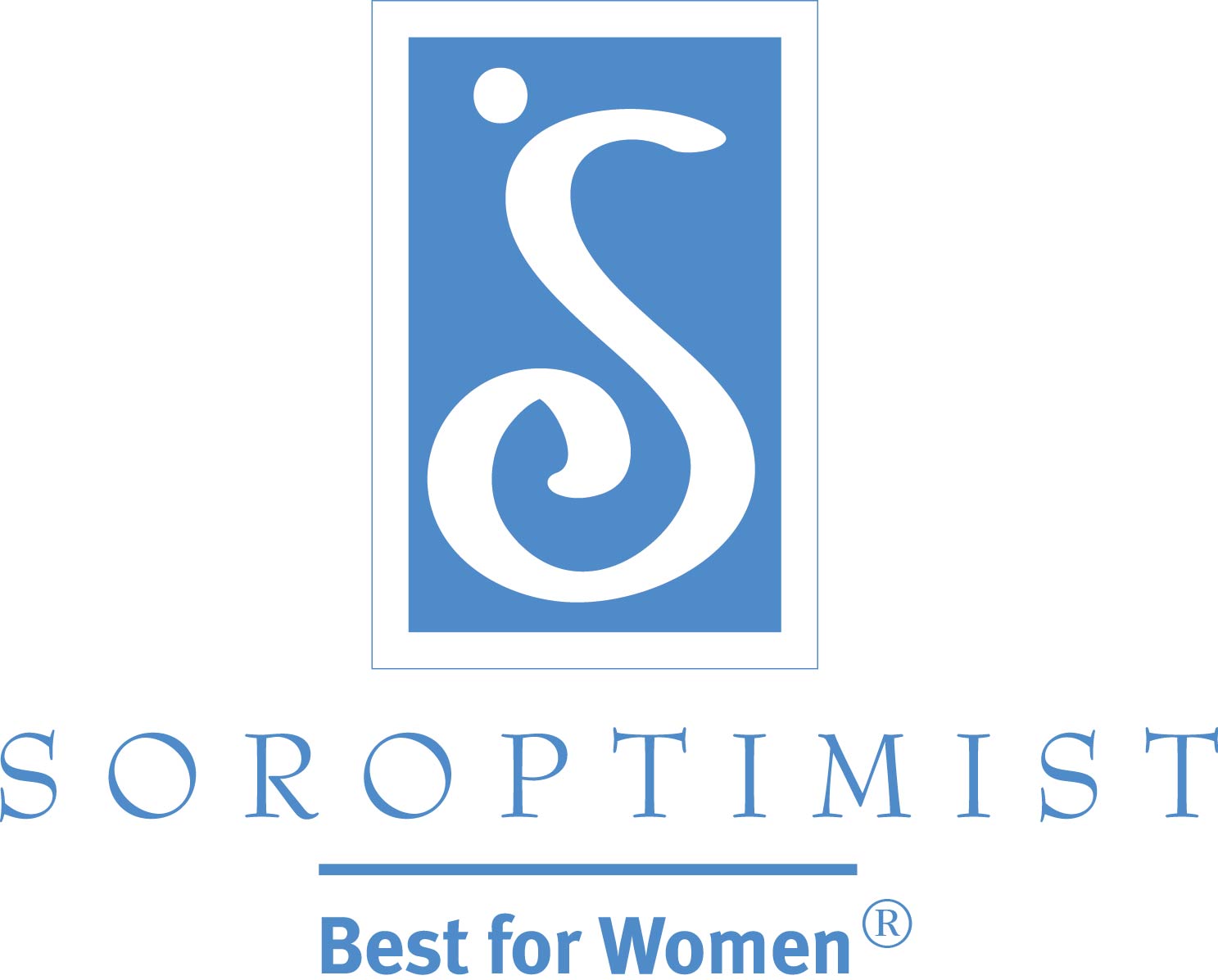 國際蘭馨交流協會美洲聯盟招募建議: 五個簡單步驟使「大家一起搭乘蘭馨之船」招募活動發揮最大作用你的分會是否已經搭乘上蘭馨之船? 你是否善加利用了登載在招募活動網頁: http://bit.ly/siamembership-t上的所有優異資源? 我們知道這裡有許多資料需要消化, 所以如果你不確定應該從何處開始著手, 以下五個步驟將會讓你有一個很好的開始!執行一次分會評估並使用健康分會資源. 你的分會準備在整個招募活動中引進大量新會員之前, 請確保你已經準備好張開雙臂迎接她們進入一個健康且充滿活力的分會! 請在年度的剛開始花一些時間進行一次分會評估, 打開溝通管道討論可能會阻礙你分會前進的 “棘手問題”. 請記住, 新會員將會帶來新的想法, 而且為了吸引她們的參與你需要建立一個開放的、有彈性的、積極向上的分會文化! 仔細閱讀所有的健康分會資源, 應用這些資源以確保你將分會最好的一面呈現給潛在的新會員! 
了解四個目標人口群, 如何用最佳的方式和她們溝通與宣傳蘭馨會, 並找出潛在會員. SIA 職員已經為大家做了一些研究, 並製作了許多資料幫助你從四個目標人口群招募新會員, 這四個人口群是: 嬰兒潮世代、X世代、千禧世代、家人和朋友. 針對每一個世代, 你都可以找到一份世代概要資料, 讓你更深入了解你想要招募的婦女其所屬的年齡人口群; 一份大事記要和陪伴她們成長的著名女性資料, 最後還有一份文件勾勒出明確的方式你可以用來與她們溝通並宣傳蘭馨會. 另外還提供了一些建議是各個世代在從事專案和小組工作時所喜歡的不同方式, 使用這些建議你將會找到許多方法來準備你的分會. 在家人和朋友方面, 也有一份概要資料和建議你如何與你生活圈中的人溝通和宣傳蘭馨會. 請詳細閱讀這些人口群的資料, 你可以適當地修改宣傳建議來招募你自己社區中的目標婦女!進行聯繫或舉辦活動─ 使用宣傳材料!要引進新會員, 你必須與她們聯繫並邀請她們參加一次會議或其他分會活動! 請務必使這個第一次的活動簡短而且親切 ─ 當你的潛在會員在做決定時, 記得要尊重她們的時間. 在招募活動的網頁上你可以找到專業設計的宣傳單和其他宣傳材料, 你可以將這些客製化, 加入你自己分會的資訊後在社區張貼, 或到各處散發來為你的下一個活動做廣告. 請隨時備好招募卡來送給你遇見且可能是潛在會員的女性. 你可以自己印製招募卡或到蘭馨商店購買!邀請潛在會員加入你的分會! 在第一次聯繫之後, 或是在你的招募活動期間, 一定要進行後續追蹤並邀請潛在會員加入你的分會! 這聽起來很簡單, 但這是招募過程中不可或缺的一環. 直接邀請潛在會員加入, 表示你再度肯定了她們的價值, 並也可以消除因為猶豫或不確定因素所導致的延遲. 讓她們知道你和你的分會會員是多麼的興奮, 希望儘快歡迎她們成為志同道合的夥怑!歡迎新會員並提供新會員簡介.請牢記, 保留會員的工作從會員入會的第一天就要開始. 我們的優異組織有許多方面是需要去深入了解和學習的! 要確實做到新會員的簡介, 如此她們就會對自己的蘭馨會知識和參與工作產生自信心, 你也可以考慮分派一位指導良師給她們. 儘快為新會員提供有關如何加入委員會和參與志工活動所需要的一切資訊. 還要慶祝新會員的加入! 在新會員加入分會後參加的第一次會議中以一個入會儀式來彰顯她們.對於你的分會和我們的聯盟而言, 這將是非常重大的一年! 在接下來的幾個月裡, 請隨時將這份指南準備在身邊, 如此你和你分會的會員就可以隨時了解招募程序並能保有充沛的動力來搭乘蘭馨之船!